Verpflichtende Anmeldung (ÜMi)zur Teilnahme an der Betreuungsmaßnahme:  Übermittagsbetreuung (2023/2024)an der Schule: Hellwegschule  in HammHiermit melde(n) ich/wir *, meine / unsere Tochter bzw. meinen / unseren Sohn *             * Nichtzutreffendes ist zu streichenbei der Stadt Hamm (vertreten durch die Schulleitung) für das Schuljahr 2023/2024 verbindlich und entsprechend der Satzung der Stadt Hamm zur Erhebung und zur Höhe von Elternbeiträgen für die Förderung von Kindern in Kindertageseinrichtungen und in der Kindertagespflege sowie für die Teilnahme an Betreuungsangeboten in Schulen vom 12.04.2021 an. Der Runderlass „Außerunterrichtliche Ganztags- und Bildungsangebote in Primarbereich und Sekundarstufe l v. 23.12.2010“ in der Fassung vom 13.12.2018 findet ebenso Anwendung.Mir / uns ist bekannt, dass die Anmeldung für die Dauer eines Schuljahres bindet.die Betreuungszeit spätestens um 13.00 Uhr endet und dann keine weitere Betreuung mehr stattfindet.für die Teilnahme monatliche Beiträge seitens des Jugendamtes der Stadt Hamm erhoben werden. Diese richten sich nach den Regelungen in der o.g. Satzung. In den Beiträgen sind die Kosten für die Ferienbetreuung nicht enthalten.Für Details zum Thema Einkommensbegriff und Elternbeiträge können Sie sich gerne vorab unter www.hamm.de oder über den QR-Code zur Homepage des Jugendamtes informieren.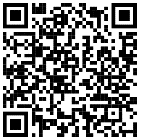 Besucht Ihr Kind bereits die Übermittagsbetreuung? Nein		   JaBesucht ein weiteres Ihrer Kinder die offene Ganztagsschule, die Übermittagsbetreuung, eine Kindertageseinrichtung oder wird in Kindertagespflege betreut? Nein   Ja und zwar    Offene Ganztagsschule,   Übermittagsbetreuung,    Kindertageseinrichtung,   KindertagespflegePflegen Sie in ihrer Familie mindestens ein ständig pflegebedürftiges Familienmitglied?Verwandschaftsverhältnis:_______________________Besonderer Grund für die Anmeldung zur Übermittagsbetreuung:_____________________________________________________________________________________Hinweise zum Datenschutz siehe AnlageHamm, _______________            ______________________________________________________					Unterschrift des/der Erziehungsberechtigten  Diese Anmeldung bitte bis zum 31.03.2023 im Schulsekretariat abgegeben.  Nur für interne Zwecke!Stellungnahme der SchulleitungDer Schüler / die Schülerin wird für das Schuljahr 2023/2024 in die Betreuungsmaßnahme „Übermittagsbetreuung“Hamm,      _____________						_____________________										Unterschrift SchulleitungName, Vorname (des Vaters) Geb. DatumBerufstätigkeitVollzeit Teilzeit nicht berufstätig alleinerziehend Name, Vorname (der Mutter) Geb. DatumBerufstätigkeitVollzeit Teilzeit nicht berufstätig alleinerziehend Wohnhaft (Straße, Hausnummer, PLZ, Wohnort)Telefonnummer Name, Vorname  Geb. DatumKlasse im Schuljahr 2023/2024aufgenommen   .n i c h t  aufgenommen   .abweichend vom Schuljahr zum         aufgenommen  .abweichend vom Schuljahr zum         aufgenommen  .                                                        (Zutreffendes bitte ankreuzen)                                                        (Zutreffendes bitte ankreuzen)